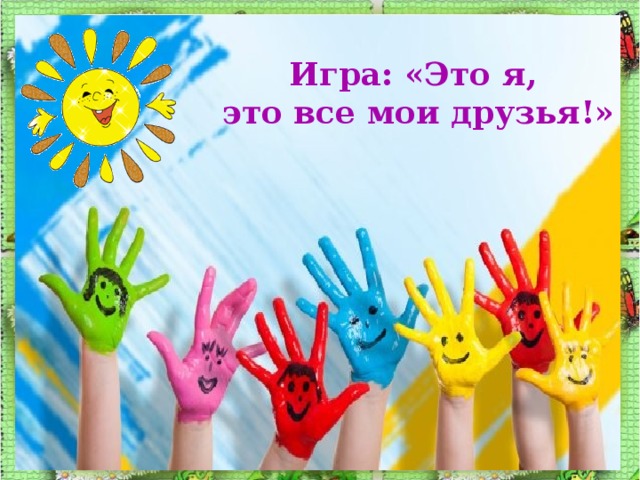 Словесная игра «Это я, это я, это все мои друзья»- Внимательно послушайте вопрос, и если согласны, что это относиться к вам, то отвечайте: «Это я, это я, это все мои друзья». Если же не согласны, то молчите.- Кто ватагою веселой каждый день шагает в детский сад?- Кто из вас своим трудом украшает детский сад и дом?- Кто из вас хранит в порядке ручки, книжки и игрушки?- Кто из вас, скажите братцы, забывает умываться?- Кто, играя в волейбол, забивает в окна гол?- Кто из вас не смотрит хмуро, любит спорт и физкультуру?- Кто из вас, скажите вслух, на занятиях ловит мух?